4一、2015级《文明修身》课程教学大纲基本信息课程代码：课程学分：0学分面向专业：全校学生（在一年级开设）课程性质：通识教育必修课课程类型：独立设置实践开课院系：全校课程简介该课程以清洁校园（包括公共教学楼、学院楼、宿舍楼及校园公共区域）为主要内容，参加劳动一个学期，周一至周五每天劳动30分钟。课程成绩必须及格才可毕业。工作主要负责公共空间环境的整洁和美观。强调“真做、有效”，引导学生从身边事、具体事做起，培养学生的劳动意识、责任意识、公德意识、自立意识和环保意识，磨练学生的意志，提升学生的综合素养。引导学生理解、践行“社会主义核心价值观”，培养爱祖国、爱学习、爱劳动的社会主义接班人。开课对象一年级所有专业课程基本要求1．通过本课程的践行，学生能深刻理解自身对学习、生活环境维护的责任，并为团体服务；体验手脑并重与人格平等的真谛；掌握基本清洁规范和技术；初步具备时间管理的能力，养成良好生活习惯；具备良好的“遵守规则，努力完成自己的份内工作”等职业素养；促进同学的人际互动交往；具有健全人格、良好品德、正确价值观与积极进取的人生观，以期日后贡献社会，服务他人。2．每学期开学前和学期中（第一学期：开学第一周、第八周；第二学期：开学第一周、第八周），参加文明修身的同学可在网上分别选取每天的一个时间段进行清扫工作。要求每位参加文明修身的同学，每学期中，必须轮换选择清扫校园外部环境卫生和内部环境卫生各1/2的时间（内部包括：清扫学院办公楼和教学楼走廊、楼梯及教室公共卫生、清扫学生宿舍楼走廊和楼梯公共卫生）。3．区域划分：按学院学生人数将各学院楼、教学楼、宿舍楼、校园外环境卫生保洁的难易程度把全校划分为多个包干区域分配给各学院，仍然试行分区域包干方式进行。由于参加文明修身的学生人数与全校区域所需人力不均等，因此会有少数同学会出现两次同一时间段进行清扫工作的情况。课程内容活动方式清扫项目主要包含下列叁项：●  负责清扫学院办公楼和教学楼走廊、楼梯及教室公共卫生以及乱贴乱画的清理，擦拭教室黑板、讲桌（多媒体操控台）、关闭教室灯、风扇、空调等电器。●  负责清扫学生宿舍楼走廊和楼梯公共卫生及乱贴乱画的清理。●  负责校园外环境公共区域卫生清扫及乱贴乱画的清理。以学生个体为单位完成清扫工作。在学校安排一个学期的时间内，学生自周一至周五每天选择7：10—7：40、16：20—16：50两个时间段中的一个时间段劳动30分钟，以使校园始终保持干净。学生身体有肢障者，公共区域工作内容由学院依实际情况，以教学或行政部门文书工作替代。教育管理学生处负责学生《文明修身》课程设计、学院包干区域划分、实施督导、宣传工作的牵头，各学院组织推行。全体教职员工共同协助，并参与督导。学院全年负责各自包干区域。各学院学生分为2批参加文明修身，每批历时一个学期。学院组织好“动员、准备、实施、总结”工作。●  动员：以学院为单位，在“新生入校时、在各批次劳动前”集中教育动员，明确该课程目的、意义、工作任务和要求。●  准备：组织学生网上选择清洁岗位，组织学生实地考察，准备清洁工具和上岗证等。●  实施：检查、督导、讲评、改进。●  总结：活动结束时，每位同学都要撰写小结，并组织交流，推荐优秀学员若干。4.学校设立校级总学导1名，负责全校文明修身工作的协调和管理工作；校级副总学导5名，分别负责指导协调清扫校园环境卫生、清扫学院办公楼卫生、清扫教学楼走廊及教室卫生、清扫宿舍走廊和公共区环境卫生的督导及学导的管理工作。5.各学院设立本院级总学导1名，负责指导、协调、管理本学院文明修身工作。6.高年级“学导”负责一个小组日常示范、辅导与考评工作。学导按照一年级人数1:20的比例配备，“学导”由各学院推荐，学生处选拔、培训、原则上“学导”负责一批次工作（一个学期），合格“学导”将获得“学生助管”素质拓展学分2分，7.各类学导经考核合格均可获得相应的“学生助管”素质拓展学分（每学期2分），且获得一定的报酬，每学年组织评选“文明修身优秀学导”（校级：按学导数量10%的比例评选，学院级：按学导数量20%的比例评选），公开表彰，获得优秀的学导可择优录用为下一批次的校级总学导。文明修身课程师资队伍：辅导员—主导教师：动员、组织实施、总结交流、评定成绩，思政工作贯穿其中。思政理论课教师—文明修身课程为思政理论课的践行课程。在第一课堂再作动员，参与工作指导、总结及成绩评定。学导—在学院指导下开展工作，指导学生落实课程要求，组织实施并督促检查。实践环节各阶段名称及基本要求考核方式和成绩评定公共区域考核注重日常考查，成绩由三部分组成●  参加动员情况占10%，由辅导员负责考核；●  参加总结交流情况占10%，由辅导员负责考核；●  每日考察占80%，由指定小组长（学导）负责考核，每次考核均按守时（10%）、仪表（含佩戴标牌）（5%）、爱惜公物（5%）、清洁度（60%）等因素分别评定，小组长每周将小组成员考核成绩输入文明修身选课系统。2. 课程成绩及格必须满足以下两个条件。●  公共区域考核成绩不低于60分；●  本年度寝室达到“合格之家”要求。第一次不及格者，依情节轻重须部分或全部重修，时间安排在当学年或次学年。如重修还不及格者，即视为不愿接受本校“文明修身”教育。学生因故不能出席，须依规定以书面办理请假手续，经辅导员批准签字后交学导记入考勤之中。未经请假或请假未准而任意缺课者为旷课。旷课5次及以上，考核结果为不合格。病假、事假缺课20次，考核结果为不合格。寻找他人代替出勤清扫者视为替考，两人均按作弊处理。检查过程中，考核累积三次不及格者给予黄牌警告，并进行相关教育；累积六次不及格者，取消此次文明修身的机会，需自己申请进行重修。成绩及格者，学校颁发文明修身结业证书、同时授予相应学分。成绩或表现优秀者，另颁发文明修身优秀证书，并公开表彰。文明修身成绩等级分为优秀（90分及以上）、良好（80-89分）、中等（70-79分）、及格（60-69分）、不及格（60分以下）五个等级。同时，将考核良好及以上作为评比国家级奖学金、优秀学生干部、三好学生、党员的必要条件。                                                    上海建桥学院                                                   二〇一五年九月四、文明修身学导申请制度文明修身学导由已经完成文明修身的高年级学生担任，按照大一新生人数的20:1比例选拔配备。担任文明修身学导的学生须于文明修身开展前2周内向二级学院学办主任提出书面申请。文明修身学导原则上从文明修身成绩优良的学生中选拔。文明修身学导经二级学院选拔批准后，须接受培训后才能上岗。文明修身学导须严格按照工作要求和职责开展工作，严格按照考核标准对文明修身学院工作情况开展考核。附件：2015——2016学年文明修身学导申请表五、文明修身学导岗位职责和工作要求（一）文明修身学导工作职责一、指导小组（一期）文明修身成员，完成该课程各主要环节的示范、辅导工作。二、负责检查、督导小组（一期）文明修身成员完成该课程的学习。三、完成对指定小组（一期）文明修身成员课程完成情况的考评工作。四、示范和引导所指定的文明修身成员初步具备时间管理能力，具备良好的“遵守规则，努力完成自己份内工作”等职业素养。（二）文明修身学导工作要求一、掌握文明修身基本清洁规范和技术。二、掌握文明修身实践课程考核标准。三、对没有掌握文明修身实践课程操作要领的同学给予示范指导。四、发现有同学在文明修身实践课程中出现违背要求的行为时，要及时批评指正。五、每日完成在7：10—7：40  16：20—16：50 两个时间段对所指导成员文明修身课程的考评工作。六、对当场不能解决的文明修身课程中出现的问题，要及时向相应学院学工办主任报告。七、每周对自己所负责成员考核结果和发现的问题进行汇总，上报给学院学工办主任。八、上岗时，要佩戴文明修身学导证，并做到穿戴得体。九、完成本小组成员未完成的工作。（三）文明修身各类岗位的劳动程序（一）教室岗位劳动程序清除墙面、抽屉过期宣传材料、校外广告宣传单等。清除课桌抽屉垃圾。清扫地面垃圾，注意角落。用板擦擦净黑板粉笔字迹，擦净白板字迹。用湿擦布擦净黑板粉笔灰尘等，擦净多媒体台台面。用湿拖布拖净教室地面。关闭窗户，关闭日光灯、风扇等电器电源开关，关门。（二）学院楼、教学楼、宿舍楼走廊和大厅岗位劳动程序清除墙面过期宣传材料、校外广告宣传单等。清扫地面垃圾，注意角落。用湿拖布拖净走廊地面。垃圾带出扔入楼外垃圾桶。注意清除天花板及角落灰尘和蜘蛛网等。（三）校园外环境劳动程序清扫地面、草坪上的落叶、塑料袋、包装盒等垃圾。将聚拢在一起的落叶、垃圾等装入垃圾袋，扔进垃圾箱；或者直接放入垃圾箱。不方便进入的灌木丛，用工具将塑料袋、包装盒等垃圾拣出，装入垃圾袋，扔进垃圾箱。巡视工作区域，检查有无遗漏未清除的各类垃圾。（四）文明修身各类岗位的清洁标准和评分标准（一）教室岗位（二）学院楼、教学楼、宿舍楼走廊和大厅岗位（三）校园外环境六、文明修身学导日常工作制度（一）学导向学办主任汇报制度文明修身学导须每天向学办主任汇报本组文明修身开展情况。文明修身学导须与学办主任事前确定汇报的时间和地点。文明修身学导可灵活采取口头汇报与书面汇报相结合的形式开展工作汇报，但每周至少有一次为书面汇报。书面汇报材料由学办主任保存。文明修身学导汇报的内容包括文明修身小组成员出勤情况，岗位任务完成情况，劳动态度和劳动成果，以及劳动工具使用等情况。如遇到意外突发情况或者超出自己处理能力之外的情况，应立即向学办主任汇报。（二）各学院学导每周例会制度各个二级学院须每周召开一次文明修身学导例会。文明修身学导例会要至少提前1周明确会议时间和地点，并告知文明修身学导。文明修身学导例会内容要围绕交流文明修身开展情况，管理的经验、存在的问题等展开。文明修身学导例会要有书面会议记录。文明修身学导参加例会情况要纳入二级学院对学导的考核内容。（三）文明修身小组每周讲评制度文明修身小组要开展每周工作讲评。文明修身小组讲评每周至少开展一次。文明修身小组讲评的内容要紧紧围绕小组成员的出勤情况、劳动态度、劳动效果、优秀事迹、值得推广的先进做法和存在的问题等展开。文明修身讲评要表彰先进同学和先进做法，对表现不良的文明修身学员要提出批评和口头警告。文明修身小组讲评的内容可以作为文明修身学导汇报的内容。（四）文明修身小组成员预警制度文明修身活动开展过程中，对文明修身工作表现不良的学生给予预警。文明修身表现不良情况包括但不限于以下内容：文明修身无故迟到2次及以上文明修身无故旷课1次及以上文明修身检查不合格1次及以上文明修身过程中不听从学导安排，或者不按照劳动程序开展，导致劳动工具损坏等文明修身表现不良，由学导及时给予口头批评。学导批评2次及以上的学员情况，应及时汇报给学办主任。学办主任应主动约谈学导汇报的表现不良学生，了解情况，劝其端正劳动态度，指出后果。旷课5次及以上，或病假、事假缺课20次，考核结果为不合格。学办主任应当面告知考核结果。七、文明修身课程实践环节考核（学导负责）（一）文明修身课程实践环节打分标准（学导负责实施）实践环节考核成绩占总成绩的80% ，考核采用扣分制：一、守时（总分10分）每迟到一分钟扣1分，扣完为止。二、仪表（总分5分）1、没有佩戴标牌每人次扣1分；2、在文明修身实践课内打闹每人次扣1分；3、在文明修身实践课内聚在一起聊天，每人次扣1分；4、在文明修身实践课内不清扫垃圾，而是站立或做与该课程无关的事，每人次扣1分；5、在文明修身实践课内要穿戴整齐，发现穿背心、拖鞋、睡衣上岗者，每人次扣1分。三、爱惜公物（总分5分）文明修身课程所使用的工具人为损坏和丢失，每人每一件扣2分。四、清洁度（按照各个岗位清洁标准打分，总分60分）五、寻找他人代替出勤清扫者视为替考，两人均按作弊处理。（二）文明修身课程实践环节学员考核表（学导负责填写）                                                                                年    月    日                                                                           学导签名：                                                                                年    月    日                                                                           区域学导签名：序号各阶段名称主要内容周学时数/周数备注1动员准备动员；（各学院统一组织）准备3学时/1周学工办主任辅导员思政课教师2操作实施文明修身清扫；文明修身指导、点评；作业：文明修身体会、感想（通过易班发布）；中期检查：学院简报等。5学时/15周学导3总结学生小结，班级交流；成绩认定；评优、总结、表彰活动；结束的相关工作（交还工具等）。5学时/2周辅导员学导思政课教师二、2015级《文明修身》课程要求一览表二、2015级《文明修身》课程要求一览表二、2015级《文明修身》课程要求一览表二、2015级《文明修身》课程要求一览表二、2015级《文明修身》课程要求一览表二、2015级《文明修身》课程要求一览表二、2015级《文明修身》课程要求一览表二、2015级《文明修身》课程要求一览表二、2015级《文明修身》课程要求一览表二、2015级《文明修身》课程要求一览表二、2015级《文明修身》课程要求一览表阶段阶段内容内容内容内容内容内容主要负责主要负责主要负责准备、动员准备、动员1.总方案设计1.总方案设计1.总方案设计1.总方案设计1.总方案设计1.总方案设计学生处学生处学生处准备、动员准备、动员2.时间安排：每学期18周为一批次，一年共两批次，覆盖一年级全体学生2.时间安排：每学期18周为一批次，一年共两批次，覆盖一年级全体学生2.时间安排：每学期18周为一批次，一年共两批次，覆盖一年级全体学生2.时间安排：每学期18周为一批次，一年共两批次，覆盖一年级全体学生2.时间安排：每学期18周为一批次，一年共两批次，覆盖一年级全体学生2.时间安排：每学期18周为一批次，一年共两批次，覆盖一年级全体学生学生处学生处学生处准备、动员准备、动员3.区域划分（1）学院楼（走廊、楼梯、外围周边等）；（2）教学楼（走廊、楼梯、教室、外围周边等）；（3）宿舍（走廊、楼梯、外围周边等）；（4）校园划定区域3.区域划分（1）学院楼（走廊、楼梯、外围周边等）；（2）教学楼（走廊、楼梯、教室、外围周边等）；（3）宿舍（走廊、楼梯、外围周边等）；（4）校园划定区域3.区域划分（1）学院楼（走廊、楼梯、外围周边等）；（2）教学楼（走廊、楼梯、教室、外围周边等）；（3）宿舍（走廊、楼梯、外围周边等）；（4）校园划定区域3.区域划分（1）学院楼（走廊、楼梯、外围周边等）；（2）教学楼（走廊、楼梯、教室、外围周边等）；（3）宿舍（走廊、楼梯、外围周边等）；（4）校园划定区域3.区域划分（1）学院楼（走廊、楼梯、外围周边等）；（2）教学楼（走廊、楼梯、教室、外围周边等）；（3）宿舍（走廊、楼梯、外围周边等）；（4）校园划定区域3.区域划分（1）学院楼（走廊、楼梯、外围周边等）；（2）教学楼（走廊、楼梯、教室、外围周边等）；（3）宿舍（走廊、楼梯、外围周边等）；（4）校园划定区域学生处学生处学生处准备、动员准备、动员4.大一新生人数20:1的比例选拔配备学导，交学生处汇总4.大一新生人数20:1的比例选拔配备学导，交学生处汇总4.大一新生人数20:1的比例选拔配备学导，交学生处汇总4.大一新生人数20:1的比例选拔配备学导，交学生处汇总4.大一新生人数20:1的比例选拔配备学导，交学生处汇总4.大一新生人数20:1的比例选拔配备学导，交学生处汇总各二级学院各二级学院各二级学院准备、动员准备、动员5.校级总学导（六名）招募、培训、管理等5.校级总学导（六名）招募、培训、管理等5.校级总学导（六名）招募、培训、管理等5.校级总学导（六名）招募、培训、管理等5.校级总学导（六名）招募、培训、管理等5.校级总学导（六名）招募、培训、管理等学生处学生处学生处准备、动员准备、动员6.各学院学导工作培训（分两批进行，每学期一批）6.各学院学导工作培训（分两批进行，每学期一批）6.各学院学导工作培训（分两批进行，每学期一批）6.各学院学导工作培训（分两批进行，每学期一批）6.各学院学导工作培训（分两批进行，每学期一批）6.各学院学导工作培训（分两批进行，每学期一批）学生处学生处学生处准备、动员准备、动员7.发放文明修身上岗证（学导和学员）7.发放文明修身上岗证（学导和学员）7.发放文明修身上岗证（学导和学员）7.发放文明修身上岗证（学导和学员）7.发放文明修身上岗证（学导和学员）7.发放文明修身上岗证（学导和学员）各二级学院各二级学院各二级学院准备、动员准备、动员8.文明修身动员（具体时间地点、照片交学生处）8.文明修身动员（具体时间地点、照片交学生处）8.文明修身动员（具体时间地点、照片交学生处）8.文明修身动员（具体时间地点、照片交学生处）8.文明修身动员（具体时间地点、照片交学生处）8.文明修身动员（具体时间地点、照片交学生处）各二级学院各二级学院各二级学院准备、动员准备、动员9.文明修身工具准备、购买等9.文明修身工具准备、购买等9.文明修身工具准备、购买等9.文明修身工具准备、购买等9.文明修身工具准备、购买等9.文明修身工具准备、购买等各二级学院各二级学院各二级学院准备、动员准备、动员10.细化学导和学生具体岗位（细化到每一个人）10.细化学导和学生具体岗位（细化到每一个人）10.细化学导和学生具体岗位（细化到每一个人）10.细化学导和学生具体岗位（细化到每一个人）10.细化学导和学生具体岗位（细化到每一个人）10.细化学导和学生具体岗位（细化到每一个人）各二级学院各二级学院各二级学院操作、实施操作、实施1.学导组织学生对各区域清扫、保洁1.学导组织学生对各区域清扫、保洁1.学导组织学生对各区域清扫、保洁1.学导组织学生对各区域清扫、保洁1.学导组织学生对各区域清扫、保洁1.学导组织学生对各区域清扫、保洁各二级学院各二级学院各二级学院操作、实施操作、实施2.文明修身具体操作指导2.文明修身具体操作指导2.文明修身具体操作指导2.文明修身具体操作指导2.文明修身具体操作指导2.文明修身具体操作指导各二级学院各二级学院各二级学院操作、实施操作、实施3.检查文明修身学导工作情况并作好记录3.检查文明修身学导工作情况并作好记录3.检查文明修身学导工作情况并作好记录3.检查文明修身学导工作情况并作好记录3.检查文明修身学导工作情况并作好记录3.检查文明修身学导工作情况并作好记录学生处学生处学生处操作、实施操作、实施4.文明修身工具保管及补充4.文明修身工具保管及补充4.文明修身工具保管及补充4.文明修身工具保管及补充4.文明修身工具保管及补充4.文明修身工具保管及补充各二级学院各二级学院各二级学院检查、反馈检查、反馈1.日常检查1.日常检查1.日常检查1.日常检查1.日常检查1.日常检查学生处学生处学生处检查、反馈检查、反馈2.问题反馈2.问题反馈2.问题反馈2.问题反馈2.问题反馈2.问题反馈学生处学生处学生处检查、反馈检查、反馈3.在学院、班级宣传栏内宣传文明修身动态（照片、感想、事迹等）3.在学院、班级宣传栏内宣传文明修身动态（照片、感想、事迹等）3.在学院、班级宣传栏内宣传文明修身动态（照片、感想、事迹等）3.在学院、班级宣传栏内宣传文明修身动态（照片、感想、事迹等）3.在学院、班级宣传栏内宣传文明修身动态（照片、感想、事迹等）3.在学院、班级宣传栏内宣传文明修身动态（照片、感想、事迹等）各二级学院各二级学院各二级学院检查、反馈检查、反馈4.文明修身简报制作，每批次至少2期4.文明修身简报制作，每批次至少2期4.文明修身简报制作，每批次至少2期4.文明修身简报制作，每批次至少2期4.文明修身简报制作，每批次至少2期4.文明修身简报制作，每批次至少2期各二级学院各二级学院各二级学院总结、评优总结、评优1.文明修身小结，班级交流1.文明修身小结，班级交流1.文明修身小结，班级交流1.文明修身小结，班级交流1.文明修身小结，班级交流1.文明修身小结，班级交流各二级学院各二级学院各二级学院总结、评优总结、评优2.学导工作小结2.学导工作小结2.学导工作小结2.学导工作小结2.学导工作小结2.学导工作小结学生处学生处学生处总结、评优总结、评优3.文明修身学员成绩认定3.文明修身学员成绩认定3.文明修身学员成绩认定3.文明修身学员成绩认定3.文明修身学员成绩认定3.文明修身学员成绩认定各二级学院各二级学院各二级学院总结、评优总结、评优4.提交文明修身精彩照片（不少于30张）4.提交文明修身精彩照片（不少于30张）4.提交文明修身精彩照片（不少于30张）4.提交文明修身精彩照片（不少于30张）4.提交文明修身精彩照片（不少于30张）4.提交文明修身精彩照片（不少于30张）各二级学院各二级学院各二级学院总结、评优总结、评优5.评优、总结、表彰活动5.评优、总结、表彰活动5.评优、总结、表彰活动5.评优、总结、表彰活动5.评优、总结、表彰活动5.评优、总结、表彰活动学生处学生处学生处总结、评优总结、评优6.制作文明修身课程小册子存档6.制作文明修身课程小册子存档6.制作文明修身课程小册子存档6.制作文明修身课程小册子存档6.制作文明修身课程小册子存档6.制作文明修身课程小册子存档学生处学生处学生处总结、评优总结、评优7.领取文明修身结业证书7.领取文明修身结业证书7.领取文明修身结业证书7.领取文明修身结业证书7.领取文明修身结业证书7.领取文明修身结业证书各二级学院各二级学院各二级学院总结、评优总结、评优8.文明修身问卷调查（学导和学员）8.文明修身问卷调查（学导和学员）8.文明修身问卷调查（学导和学员）8.文明修身问卷调查（学导和学员）8.文明修身问卷调查（学导和学员）8.文明修身问卷调查（学导和学员）学生处学生处学生处总结、评优总结、评优9.结束的相关工作（交接工具等）9.结束的相关工作（交接工具等）9.结束的相关工作（交接工具等）9.结束的相关工作（交接工具等）9.结束的相关工作（交接工具等）9.结束的相关工作（交接工具等）各二级学院各二级学院各二级学院三、2015级《文明修身》课程区域划分三、2015级《文明修身》课程区域划分三、2015级《文明修身》课程区域划分三、2015级《文明修身》课程区域划分三、2015级《文明修身》课程区域划分三、2015级《文明修身》课程区域划分三、2015级《文明修身》课程区域划分三、2015级《文明修身》课程区域划分三、2015级《文明修身》课程区域划分三、2015级《文明修身》课程区域划分三、2015级《文明修身》课程区域划分学院学院区域类型区域类型区域类型区域类型区域类型区域类型区域类型2015级学生人数2015级学生人数学院学院学院楼教学楼宿舍楼宿舍楼宿舍楼宿舍楼校园2015级学生人数2015级学生人数学院学院学院楼教学楼男男女女校园2015级学生人数2015级学生人数商学院商学院8号楼（商学院楼）一教+一教和二教连结楼+本学院自修专用教室南5（1层）、南8、南9北1、北2（1层）、北3北1、北2（1层）、北3北1、北2（1层）、北3详见区域图1128人1128人外国语学院外国语学院9号楼（外国语学院楼）二教1-2层+本学院自修专用教室南5（3-6层）南10南10南10详见区域图474人474人信息技术学院信息技术学院7号楼（信息学院楼）三教1-2层+本学院自修专用教室南4（1-3层）、南6。 南12（7-11层）南12（7-11层）南12（7-11层）详见区域图425人425人新闻传播学院新闻传播学院2号楼（新闻传播学院、通识教育学院楼）二教3-4层+本学院自修专用教室南4（4-6层）北2（2-11层）北2（2-11层）北2（2-11层）详见区域图282人282人机电学院机电学院5号楼（机电学院楼）三教3-4层+本学院自修专用教室南1、南3南12（4-6层）南12（4-6层）南12（4-6层）详见区域图255人255人艺术设计学院（含珠宝学院）艺术设计学院（含珠宝学院）3号楼（艺术实训、珠宝学院楼）、4号楼（艺术设计、国际设计楼）本学院自修专用教室南7南11南11南11详见区域图560人560人高职学院高职学院1号楼（高职学院楼）四教+三教和四教连结楼+本学院自修专用教室南2（3-6层）北4北4北4详见区域图897人897人姓名性别出生年月出生年月文明修身成绩学院专业班级政治面貌中共党员□ 中共预备党员□      党校学员□     共青团员□    中共党员□ 中共预备党员□      党校学员□     共青团员□    申请学导工作时间申请学导工作时间申请学导工作时间申请理由：申请理由：申请理由：申请理由：申请理由：申请理由：申请理由：申请理由：申请理由：辅导员意见：辅导员签字：          时间：辅导员意见：辅导员签字：          时间：辅导员意见：辅导员签字：          时间：辅导员意见：辅导员签字：          时间：辅导员意见：辅导员签字：          时间：学院意见：学办主任签字：         时间：学院意见：学办主任签字：         时间：学院意见：学办主任签字：         时间：学院意见：学办主任签字：         时间：序号清洁标准评分标准分值1墙面无过期广告、校外宣传广告等5分，发现一处扣2分2桌面无垃圾5分，发现一处扣2分3抽屉无垃圾10分，发现一处扣2分4地面无垃圾5分，发现一处扣2分5地面无污渍10分，发现一处扣2分6黑板白板无字迹5分，发现一处扣2分7黑板槽无灰尘5分，发现一处扣2分8多媒体台台面无灰尘和污渍10分，发现一处扣2分9关闭门窗电器等5分，发现一处扣2分序号清洁标准评分标准分值1墙面无过期广告、校外宣传广告等10分，发现一处扣5分2地面无垃圾20分，发现一处扣5分3地面无污渍20分，发现一处扣5分4天花板及角落无灰尘和蜘蛛网10分，发现一处扣5分序号清洁标准评分标准分值1地面清洁，无落叶、塑料袋、包装盒等垃圾20分，发现一处扣5分2草坪清洁，无落叶、塑料袋、包装盒等垃圾20分，发现一处扣5分3灌木丛清洁，无落叶、塑料袋、包装盒等垃圾10分，发现一处扣5分4清扫垃圾及时放进垃圾桶10分，发现一处扣5分序号学号姓名性别守时（10）仪表（5）仪表（5）仪表（5）仪表（5）仪表（5）爱惜公物（5）清洁度（60）清洁度（60）清洁度（60）清洁度（60）总分80分序号学号姓名性别每迟到一分钟扣1分，扣完为止没有佩戴标牌每人次扣1分打闹每人次扣1分聚在一起聊天，每人次扣1分站立或做与该课程无关的事，每人次扣1分发现穿背心、拖鞋、睡衣上岗者，每人次扣1分所使用的工具人为损坏和丢失，每人每一件扣2分按照岗位清洁标准打分按照岗位清洁标准打分按照岗位清洁标准打分按照岗位清洁标准打分总分80分112345678910（三）文明修身课程实践环节学导考核表（区域学导负责填写）（三）文明修身课程实践环节学导考核表（区域学导负责填写）（三）文明修身课程实践环节学导考核表（区域学导负责填写）（三）文明修身课程实践环节学导考核表（区域学导负责填写）（三）文明修身课程实践环节学导考核表（区域学导负责填写）（三）文明修身课程实践环节学导考核表（区域学导负责填写）（三）文明修身课程实践环节学导考核表（区域学导负责填写）（三）文明修身课程实践环节学导考核表（区域学导负责填写）（三）文明修身课程实践环节学导考核表（区域学导负责填写）（三）文明修身课程实践环节学导考核表（区域学导负责填写）（三）文明修身课程实践环节学导考核表（区域学导负责填写）（三）文明修身课程实践环节学导考核表（区域学导负责填写）（三）文明修身课程实践环节学导考核表（区域学导负责填写）（三）文明修身课程实践环节学导考核表（区域学导负责填写）序号学号姓名守时（10）仪表（5）仪表（5）仪表（5）仪表（5）仪表（5）爱惜公物（5）清洁度（60）清洁度（60）总分（80）序号学号姓名组员无故缺勤，不认真做好考勤，每次扣10分没有佩戴标牌每人每次扣1分打闹
每人
次扣
1分  聚在一起
聊天，每人次扣1分站立或做与
该课程无关的事，每人
次扣1分发现穿背心、
拖鞋、睡衣上岗者
每人次扣1分确保组员所使用的工具
没有损坏
每人每一件扣2分在规定
时间内
无清扫扣60分清扫后垃圾
没有清走，
堆放在清扫区域内
扣30分12345678910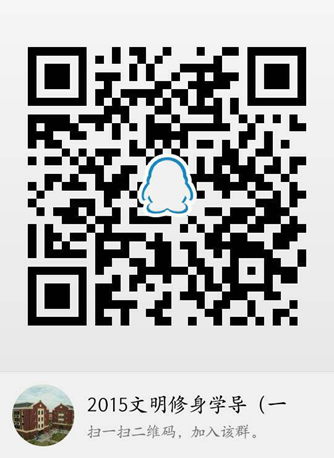 